1 – Completa as frases seguintes com as expressões idiomáticas ilustradas nas imagens:Fonte: http://gaveta-da-sis.blogspot.pt/2010/02/pequeno-dicionario-ilustrado-de.html– Haz corresponder las expresiones idiomáticas a su significado: 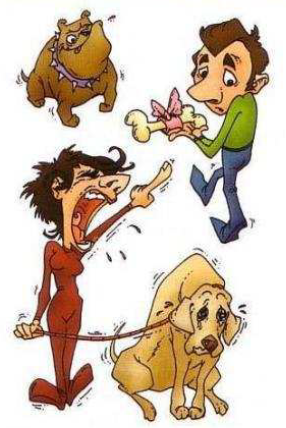 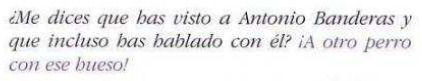 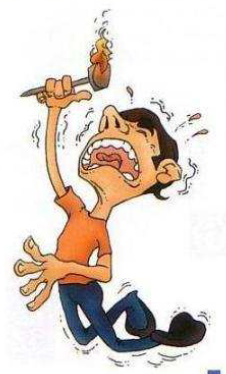 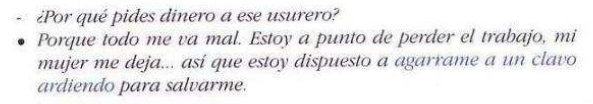 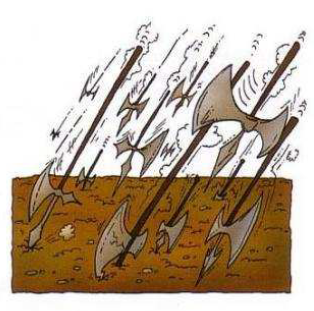 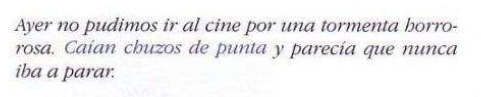 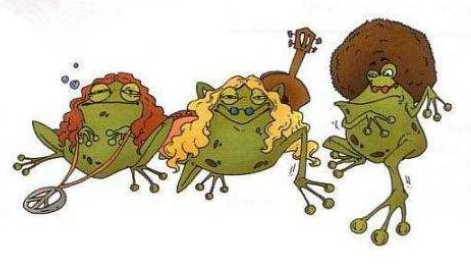 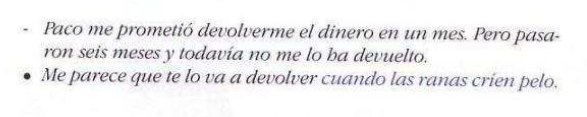 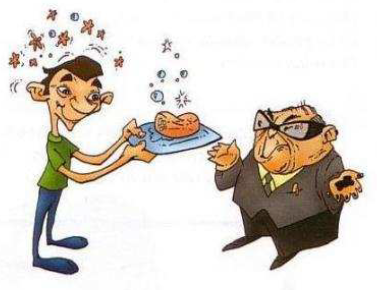 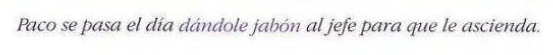 3 – Escribe las expresiones idiomáticas correspondientes a cada imagen en portugués y en español.Fonte: Vranic, G. (2004) Hablar por los codos: frases para un español cotidiano. Madrid: Edelsa.Núcleo de Estágio de Português e Espanhol da ESAG.Escola Secundária André de Gouveia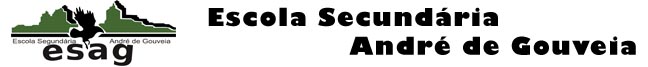 Évora– Eu faço o que quiser, como me apetecer. Sou eu quem tem _____________________________.1.6– Estava no teste de Português e não sei que me deu, troquei as respostas todas, meti __________________________. 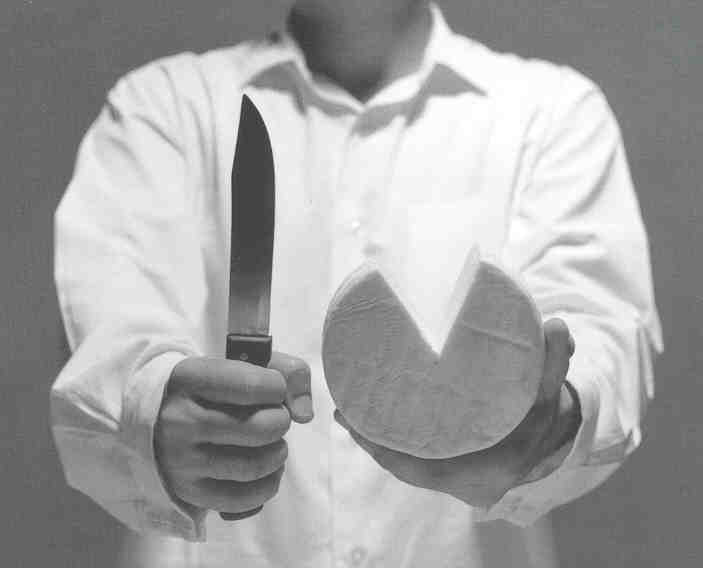 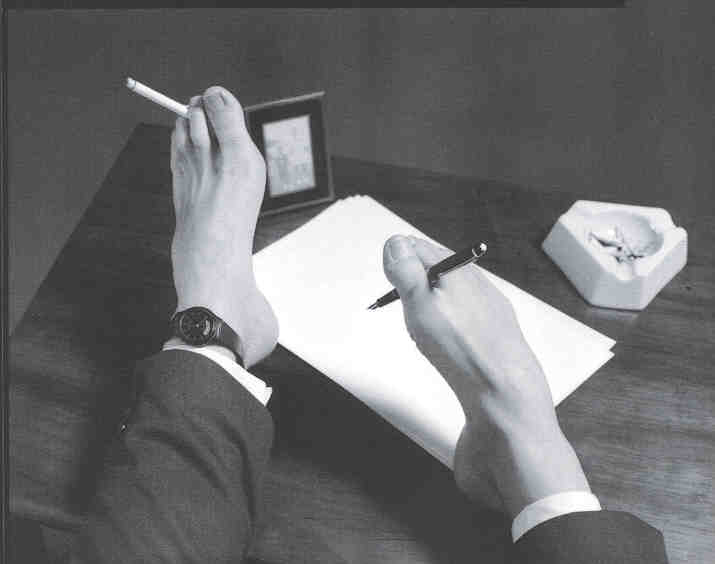 – Eu faço-te este favor, mas depois tens que me ajudar tu. Sabes como é, __________ __________________________________.– Por mais que tente, não consigo ter positiva a Matemática, é a ___________________________.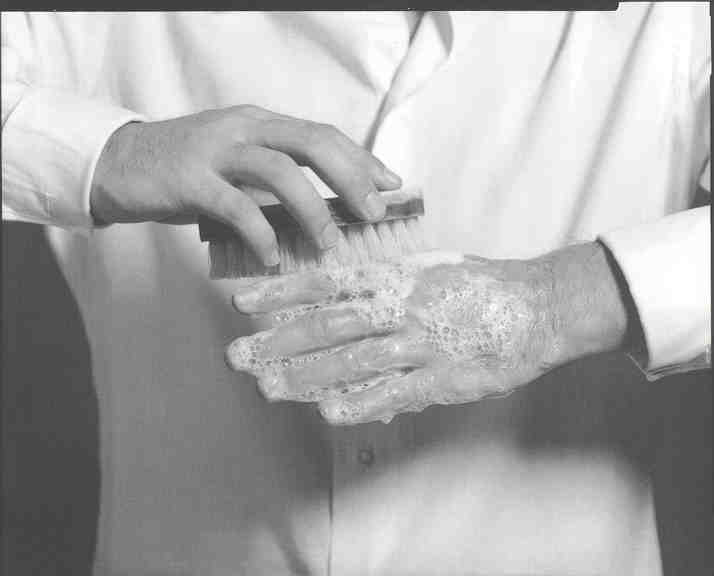 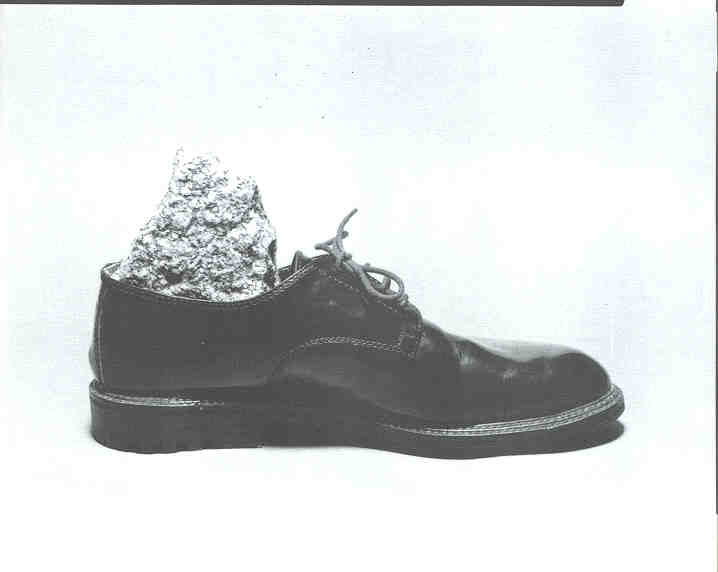 1.3– Não aguento mais ter tanto trabalho. Está a dar-me _______________________________.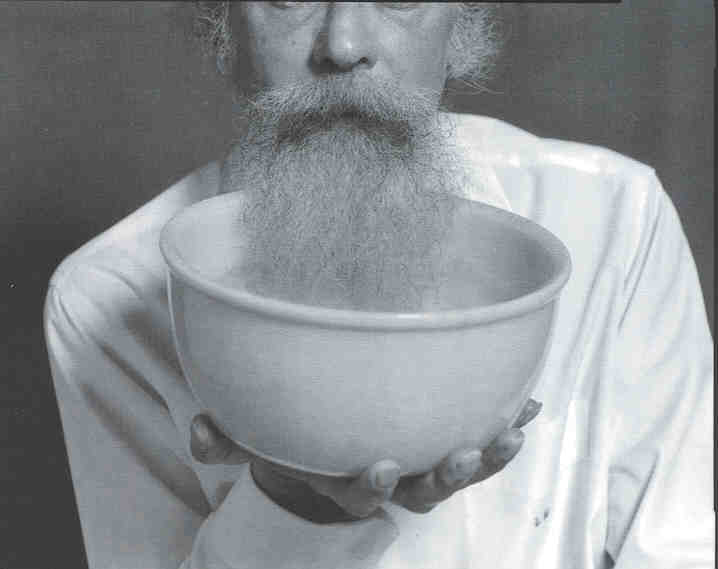 1.8– Estás tão pensativa! De certeza que andas com ______________________________.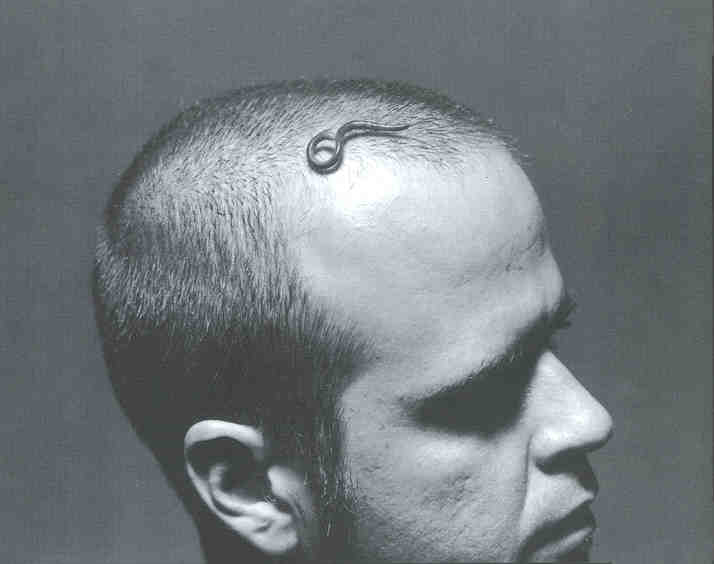 1.4 – Tudo o que ela me diz não faz sentido, não tem ________________________________.– Já passou, não há nada a fazer. Não vale a pena __________________________________.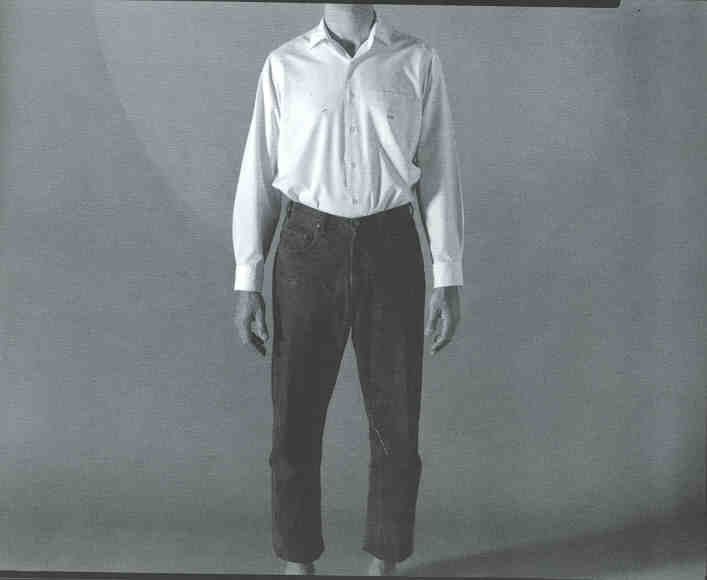 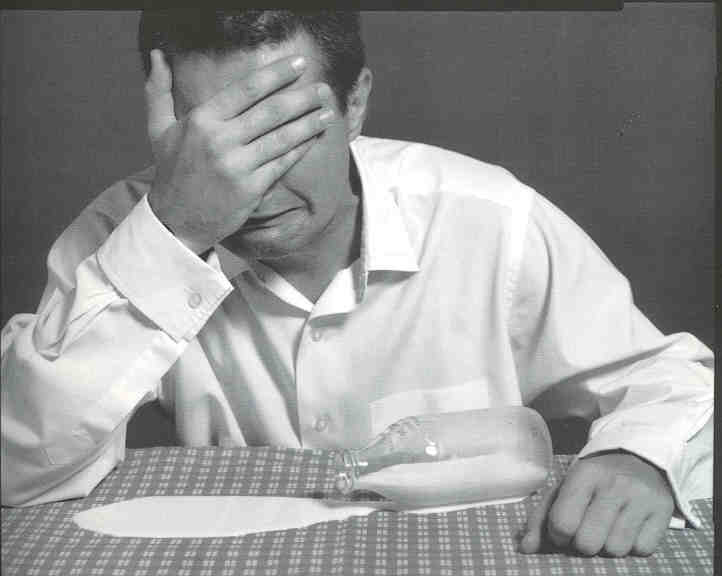 1.5– Tenho que ______________________, se me porto mal outra vez os meus país proíbem-me de saír de casa.1.10 – Para que é esse exagero? Não vale a pena gritares comigo por tão pouco, fazes sempre uma __________________________. 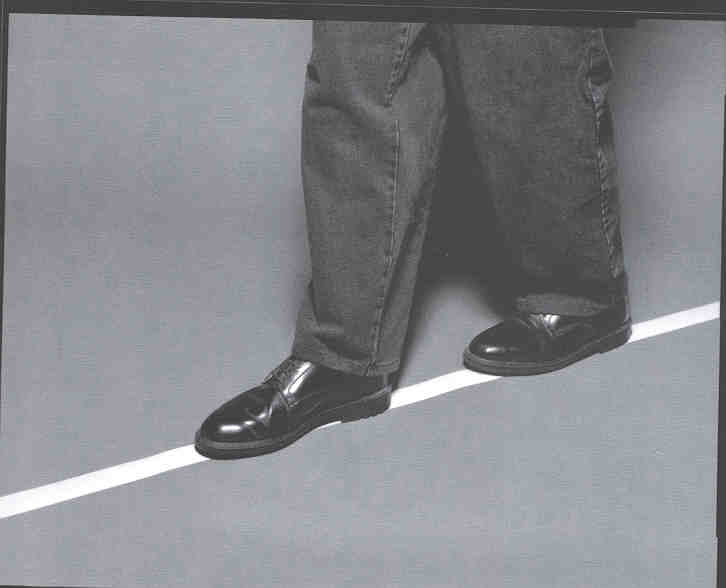 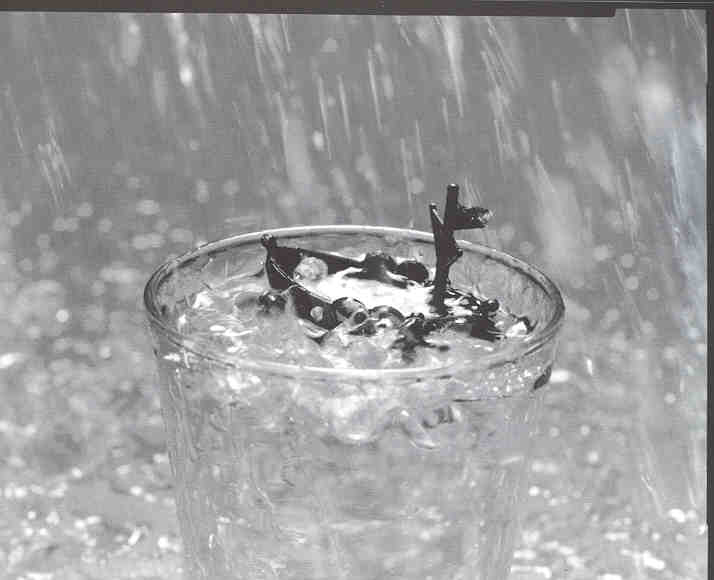 Significado:Expresión:Llover mucho y muy fuerte.Algo que no va a ocurrir nunca.Expresión con la que se rechaza algo increíble.Adular a otra persona, normalmente para conseguir algún beneficioCuando una persona está en un apuro o en un peligro, es capaz de servirse de cualquier medio, por arriesgado que sea, para salvarse.Portugués:Portugués:Español:Español:Portugués:Portugués:Español:Español:Portugués:Portugués:Español:Español: